To One Another Revival Gathering Plan주일, 2012년 12월 9일, 저녁 6시Purpose (목적): Introduce the Gospel to people who normally do not go to church; a chance to invite and be in community with peers around us.
교회에 보통 오지 않는 분들에게 복음을 전합니다; 사람들을 초대할 기회며 우리 이웃들과 공동체를 보일 수 있는 시간입니다.Topic (주제): 중요한 사랑 - “The Love that Matters”Language (언어): Korean and English (한국어/영어)Roles (역할):이재숙: 광고 전단지(들)을 만든다; 또는 인터넷에 광고를 올린다(facebook, kakao, email, etc)
Design the fliers, and help spread the word on the web윤명식: 젊은 어른들이 (Young Adults) 광고 전단지를 볼 수 있게 광고 계획을 새운다. 
Spreading the word. Come up with a plan to get the fliers on walls and other advertising methods to reach young adults박보라/김수진: 연극 담당. 연습 모임 진행.박주일: Choreography and stage/sound effects for the skit.???: 음식 준비Order of Events (순서):Praise and Worship (LJLPC praise team: requested)
찬양과 경배 (주예수사랑교회 찬양팀 도움 신청)Introduction and Welcome (Pastor Sang)
인사와 환영Skit (Bora + Sujin leads)
연극Bible Reading (someone)
성경말씀 읽기Sermon (Pastor Sang)
설교Prayer Time (To One Another Ministries – we will pray for others as needed)
기도 시간 (서로를 위해 기도합니다)Praise and Worship (LJLPC praise team: requested)
찬양과 경배 (주예수사랑교회 찬양팀 도움 신청)Commune (Eat together)
친교 (저녁 함께 먹기)Praise and Worship4-6 songs (20-30 minutes). Korean/English songs, small portion in Spanish. Songs that many people may know.Reprise of 2-3 songs. It can be the same songs, or one different one. SkitBora and Sujin to direct. Determine the people needed for support, and call gatherings and practice as neededJoe will support choreography (안무), sound effects, stage effects, etc as needed. Determine the resources needed, and if necessary, let’s go rent some equipment.Prayer TimeThis may be an altar call, where people are asked to dedicate (or re-dedicate) their life to Jesus. In that case, each of us should know how to guide the other person in accepting Jesus. We may need to help them to pray. Regardless, we will pray blessings over individuals.FoodWe will demonstrate fellowship and community by eating together. Someone needs to coordinate the food we should eat, and the costs involved.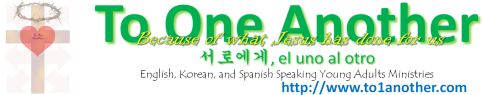 